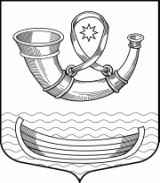 АДМИНИСТРАЦИЯмуниципального образованияПАШСКОЕ СЕЛЬСКОЕ ПОСЕЛЕНИЕВолховского муниципального районаЛенинградской областиПОСТАНОВЛЕНИЕот 06 февраля 2018 года                                                                                       № 38с.ПашаОб утверждении плана противопожарных мероприятий напожароопасный период 2018 годаВ целях предотвращения возникновения пожаров и  организации действий в случае возникновения пожаров на территории Пашского сельского поселения, администрация Пашского сельского поселения п о с т а н о в л я е т:1. Утвердить План противопожарных мероприятий на территории Пашского сельского поселения на пожароопасный период 2018 года (Приложение).2. Контроль за исполнением Постановления оставляю за собой.Глава администрацииПашского сельского поселения                                                        А.Т. КулимановТупицын Р.С.41-736                                                            Приложение                                                             к постановлению администрации                                                            Пашского сельского поселения                                                            от 06 февраля 2018 года № 38  ПЛАНпротивопожарных мероприятий на территории Пашского сельского поселения на пожароопасный период 2018 года№ п/пНаименование мероприятияСроки проведенияОтветственные1.Проведение сходов в населённых пунктах и собраний в трудовых коллективах по вопросам противопожарной безопасности совместно с работниками  ГПСПо графикуГлава администрации,старосты, инспектор ГПН, специалист ГО ЧС и ПБ2.Проведение проверок противопожарного состояния жилого фонда совместно с работниками ОНД и ПР Волховского районаПостоянноСпециалист по жилищной политике, инспектор ОНД и ПР Волховского района3.Контроль за выполнением Правил санитарного состояния и Правил благоустройства территории по вопросам пожарной безопасности совместно с работниками ОНД и ПР Волховского районаПостоянноЗаместитель главы администрации4.Обустройство пожарных подъездов к реке ПашаПостоянноГлава администрации5.Контроль за содержанием пожарных водоёмов и подъездов к реке Паша и её притокамПостоянноГлава администрации6.Освещение вопросов по противопожарной безопасности в средствах массовой информацииПостоянноЗаместитель главы администрации7.Утверждение  перечня населённых пунктов, находящихся в непосредственной близости от лесных массивовДо 20.04.2018 годаСпециалист-землеустроитель8.Направление уведомлений арендаторам и собственникам  земельных участков, прилегающих к лесному массиву, об обеспечении очистки от сухой травянистой растительности, пожнивных остатков, валежника, порубочных остатков, мусора и других горючих материалов на полосе шириной не менее 10 метров от леса либо отделить лес противопожарной минерализованной полосой шириной не менее 0,5 метра или иным противопожарным барьером.До 15.04.2018 годаУполномоченный по делам ГО ЧС и ПБ9.Организация выполнения работ по опахиванию населённых пунктов По мере необходимостиГлава администрации10.Организация проведения ремонтно-восстановительных работ, размещение пострадавшего населения после чрезвычайных ситуацийПо мере необходимостиГлава администрации11.Проведение разъяснительных бесед в школе по вопросам противопожарной безопасности совместно с работниками ГПСДо 01.05.2018гДиректор Пашской средней образовательнойшколы